*Singing Our Faith # 419    “I Am Thine, O Lord”*Blessing and Dismissal*PostludeScatter to Serve God & NeighborWelcome to all! We gather to praise God for the innumerable blessings given to us and to grow deeper in the Spirit. Joyfully, let us lift our hearts to God.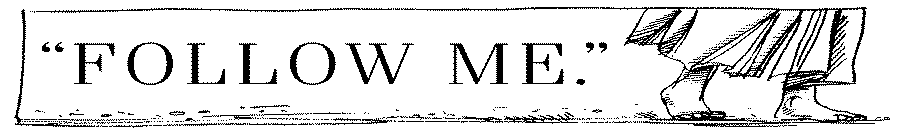 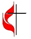 DIRECTORY OF CHESTNUT HILL UNITED METHODIST CHURCH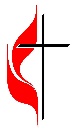 C hestnut Hill United Methodist ChurchMaking disciples of Jesus Christ 
for the transformation of the world.You are welcome at Chestnut Hill UMC. 
4660 Fort Avenue ~ Lynchburg, Virginia 24502Church: 434-239-8423 Minister’s Cell: 434-944-7723, Minister’s Email: awhite@ves.orgAssociate Minister’s Cell: 1-502-489-0200Associate Minister’s Email: healingsolutions12@gmail.comEmail: chestnuthillumc@comcast.net On the Web at chestnuthillumc.netFind us on Facebook: Chestnut Hill United Methodist Church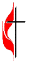 Chestnut Hill United Methodist Church            10:30 a.m. ~ March 17, 2024 ~Fifth Sunday in LentOur ministry vision for the Virginia Annual Conference is “to be disciples of Jesus Christ who are lifelong learners, who influence others to serve.” Welcome! Join us in worshiping God!Prelude	Welcome and Ministry Announcements  Welcome in the name of Christ our Lord. Please register your attendance, printing your name, address, phone, and email, on the attendance pad provided on your pew. Thank you for silencing cell phones as we gather to worship God.Invocation*GreetingChrist is the world's Light, Christ and none other;born in our darkness, he became our Brother.If we have seen him, we have seen the Father:Glory to God on high.Christ is the world's peace, Christ and none other;no one can serve him and despise another.Who else unites us, one in God the Father?Glory to God on high.Give God the glory, God and none other;give God the glory, Spirit, Son and Father;give God the glory, God with us, my brother:Glory to God on high.*Singing Our Faith # 128    “He Leadeth Me: O Blessed Thought”Opening PrayerAlmighty God, you alone can bring into order the unruly wills and affections of sinners: Grant your people grace to love what you command and desire what you promise; that, among the swift and varied changes of the world, our hearts may surely there be fixed where true joys are to be found; through Jesus Christ our Lord, who lives and reigns with you and the Holy Spirit, one God, now and for ever. Amen.Anthem			  “Irish Blessing”Greeting Friends and NeighborsPrayer for IlluminationGracious God, as we turn to your Word for us, may the Spirit of God rest upon us. Help us to be steadfast in our hearing, in our speaking, in our believing, and in our living. Amen. Scripture Lesson	           John 12:20-33The Word of God for the people of God. 	Thanks be to God.Singing Our Faith # 337    “Only Trust Him”The Good News   	       “Greeks and Peaks”Bringing Forward God’s Tithes and Our Gifts*Doxology # 95   Praise God from whom all blessings flow; praise him, all Creatures here below; praise him above, ye heavenly host; praise Father, Son, and Holy Ghost. Amen.*Prayer of ThanksgivingSharing of Joys and ConcernsThe Lord’s PrayerOur Father, who art in heaven, hallowed be thy name. Thy kingdom come, Thy will be done on earth as it is in heaven. Give us this day our daily bread and forgive us our trespasses, as we forgive those who trespass against us. And lead us not into temptation, but deliver us from evil. For thine is the kingdom, and the power, and the glory, forever. Amen.**Calendar ****Looking Ahead on the Calendar **Easter OfferingOur goal will be $5,000 for maintenance expenses for sanctuary heating, fellowship hall roof leakage, and Prayer Garden updating (area outside of Commons area). 10% of this offering will go to Miriam's House. Easter envelopes are provided in the pew racks. Park View Clothes Closet Has Closed!We are NO longer accepting clothes donations. You will be notified if and when it reopens.For the Grocery Cart: MarchPop-top cans of meats, soups, pasta dishes, and vegetables, body wash, and shampoo. Place donations in the grocery cart, located in the Commons.Cards for Homebound MembersPlease take a moment to sign the cards for our homebound members/friends that Erin has placed in the Commons.**Calendar ****Looking Ahead on the Calendar **Easter OfferingOur goal will be $5,000 for maintenance expenses for sanctuary heating, fellowship hall roof leakage, and Prayer Garden updating (area outside of Commons area). 10% of this offering will go to Miriam's House. Easter envelopes are provided in the pew racks. Park View Clothes Closet Has Closed!We are NO longer accepting clothes donations. You will be notified if and when it reopens.For the Grocery Cart: MarchPop-top cans of meats, soups, pasta dishes, and vegetables, body wash, and shampoo. Place donations in the grocery cart, located in the Commons.Cards for Homebound MembersPlease take a moment to sign the cards for our homebound members/friends that Erin has placed in the Commons.Sue Haupert-JohnsonSue Haupert-Johnson  Richmond Area Resident Bishop  Richmond Area Resident BishopDenise BatesDenise BatesMountain View District SuperintendentMountain View District SuperintendentAdam WhiteAdam WhiteMinisterMinisterErin LongErin LongAssociate MinisterAssociate MinisterMonica CampbellMonica CampbellAdministrative AssistantAdministrative AssistantHeather WilsonHeather WilsonDirector of Music MinistryDirector of Music MinistryJudy MartinJudy Martin Bookkeeper BookkeeperJudy RobertsonElizabeth NicholsJudy RobertsonElizabeth NicholsLay Leader        Missionary in Henry CountyLay Leader        Missionary in Henry CountyFriday, 3/2210:00 a.m.Homeschool3:30 p.m.Homeschool Preteen Game NightThursday, 3/2810:30 a.m.Merry Marthas Circle“Light” cleaning in the kitchen and other areas. Lunch at 12:00 noon at Charley's. Any women of the church are welcome to join us for the cleaning and/or lunch. Please let Judy know by Monday, March 26th, whether you plan to attend.5:00 p.m.Maundy Thursday ServiceHoly Communion.Sunday, 3/3110:00 a.m.ChoirFriday, 3/2210:00 a.m.Homeschool3:30 p.m.Homeschool Preteen Game NightThursday, 3/2810:30 a.m.Merry Marthas Circle“Light” cleaning in the kitchen and other areas. Lunch at 12:00 noon at Charley's. Any women of the church are welcome to join us for the cleaning and/or lunch. Please let Judy know by Monday, March 26th, whether you plan to attend.5:00 p.m.Maundy Thursday ServiceHoly Communion.Sunday, 3/3110:00 a.m.Choir